Name:	                                                                          		 Block:                                 Teacher:                                 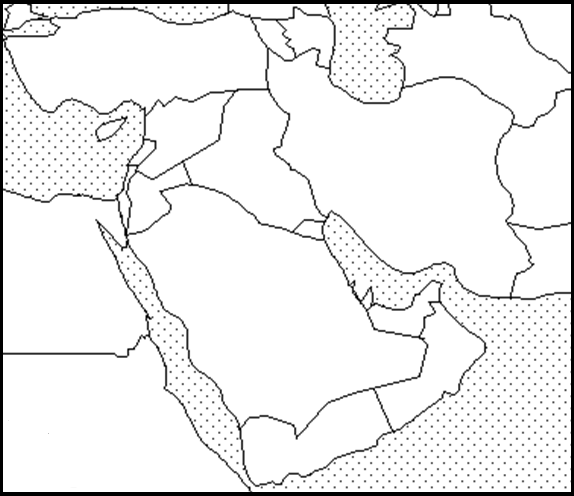 Southwest Asia - Climate MapPart 1Directions: Include the below details on your Southwest Asia political map. To help you label these details you may use a purple Africa book using page 38. If the color you are supposed to use is being used by someone else than use a different color.Make sure your map is presentable. Please do not rush while doing this assignment. Make sure you include a map title and key. Names of countries should be in CAPS. Part 2Read pages 35 -38 and answer the questions below in complete sentences.Page 351. How many years can pass between rainfalls in the Rub’ al-Khali?Page 362. What is an Oasis?Page 37 3. What two rivers in Iraq allowed civilization to flourish?4. What was this civilization called?Page 385. List all countries of the Middle East that have a Mediterranean climate.ClimateColorSemiaridBrownAridYellowMediterraneanBlueHumid SubtropicalGreenHighlandPurple